                          Event: 5th Annual Carolina Veteran Appreciation Expo  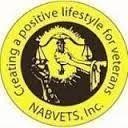 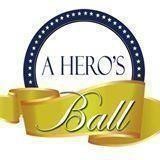                           Venue: Heritage Conference Center-Ft. Mill, SC                           June 23-24, 2018                                                                                    VOLUNTEER REGISTRATION FORM-PLEASE PRINT                **Please wear jeans or khaki pants and a solid color red, white, or blue shirt for this event**        Name_____________________________________________________________________________ Phone_________________________________________Email_______________________________Company/Organization_______________________________________________________________       How did you hear about this event?       __Social Media ___Email ___Word of Mouth   __Internet ___A Hero’s B.A.L.L. Facebook        ___Networking Event     ___Other (please specify) _____________         _____Past Participant   Please complete the following optional information for statistical purposes only  All information is confidential and optional and will not be shared with any other parties.      Are you a Veteran?  __Yes    __No       Army__ Navy__   Marine Corps__    Air Force___   Please indicate your ethic background         __White     __African American        __Hispanic/Latino          __Asian        __Other  Please read and initial beside the statement, by signing your initials you agree to the following:   ___I agree that my photo(s) from this event can be used AHB marketing for future events.   ___ I need to have my community service hours listed on my certificate. Please indicate the times that you all available for this event ___The entire event (noon-6pm)    __ 1 hour     __3 hours      __5 hours     __Other__________________ I would like to volunteer in the following categories  __Set Up     __V-Registration    __Food/Beverage    __Break Down      __Clean Up      ___Stuffing Bags  __G-Registration    ___Parking   __Guest Surveys     __Kid’s Corner      __Other duties as requested  Signature__________________________________________________________________________Date_______________________________  1    Frequently Asked Questions (F.A.Q’s)  Is this event free for me to attend as a volunteer? Yes, the event is free you to attend and therefore it is strongly encouraged that you stay for the entire event.  Can I register as a volunteer on the date of this event?   Yes, you can however, to ensure that we have an accurate headcount we ask you to sign up in advance.  What do I receive as a volunteer?   You will receive a Certificate of Appreciation, recognition during the event, a Vendor Indicator (badge or sticker) and the sheer joy that you have assisted in making this event a huge success.  Is this a paid volunteer opportunity?   No, this is not a paid volunteer opportunity.   How can I learn about other volunteer opportunities with A Hero’s B.A.L.L.?   Please complete this form and you will be added to our VD (Volunteer Database) and you will receive opportunities via email, phone, or text.   Can I receive community service hours for volunteering at this event?    Yes, please indicate under your signature if you need the actual hours that you have volunteered to appear on your certificate.   Can I bring outside food or alcohol to this event?   No, please do not bring any of these products as there will be Mint Museum Security onsite.    What is the expected attendance at this event and who has attended this event in the past?   This is the fifth year for this event. We normally have about 100+ people attend however this year brings more Vendor categories, local talent, and more food to increase attendance. The audience is made up of Veterans, Military Spouses, kids of all ages, and a diverse population.    How will I known that I have been “confirmed” as a Volunteer for this event?   You will receive an email confirmation within 24-48 hours of payment received and a confirmation via text message, Facebook message, and a reminder phone call two weeks prior to the event.    Who can I contact for more information?   Please call Joie Cook, the Event Coordinator 980-380-8676 or visit www.ahb220.org  2    